Technical Proposal Form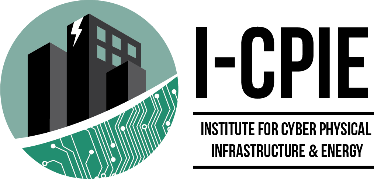 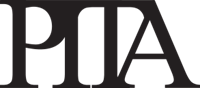 FISCAL YEAR 2023Institute for Cyber-Physical Infrastructure and Energy (I-CPIE), Lehigh University1.	Project Title:  Is this project a renewal or continuation of a previous PITA project (check one)   yes  noIdentify project type (check one)   	 (NOTE: If “SEED” project above is check-marked provide additional detail in Follow-on Funding item #7 below.)  Collaborative         Seed  Identify the Technical Focus Area:		Transportation Systems		Telecommunications and Information Technology		Facilities		Water Systems		Energy and Environment	  	Public Health and Medicine		Hazard Mitigation and Disaster Recovery		Other**If Other, please provide a brief description of the technical focus area:2.	Lehigh Research Team: (Projects should involve collaboration of 2 or more faculty and multiple students).  3.	Non-Lehigh Project Participants: (Projects should include Pennsylvania companies and/or government agencies).   Do any of the PI(s) or Co-PI(s) have a financial interest in any of the industrial partner companies listed above? (Investigators may have a financial interest in partner companies but such relationships must be disclosed in the application.)Letters of support are required to be attached to this proposal from all participating Pennsylvania companies on company letterhead. Participating companies that do not provide a support letter will not be counted as an industrial partner during the proposal selection process.  Support letter(s) should include impact of PITA funding on company or on a new technology/process.  This language may be included in reporting to the PITA program sponsor.4.	Contact Information for Non-Lehigh Project Participants (from #3 above): 	5.	Executive Summary (Abstract) of Project: 	(Limit of 300 words; Note that Executive Summary will be used for public dissemination if project is awarded)6.	Description of the Project: 	(Limited to 2 pages, excluding any figures/tables, which should be included in separate attachment)7.	Anticipated Results and Strategy for Follow-on Funding of the Project:8.	Relationship to PITA Goals and Potential Impacts on PA:9.	Past Results Enabled by PITA Funding:10.	Budget: Please use separate PITA FY 2023 Cost Proposal Form to submit this information.  	Note the leverage guidelines of a minimum of $1.00 leverage funding for $1.00 of PITA funding.  Partner leverage funding should be outlined in a partner company support letter on the company’s letterhead, with leverage contribution identified (cash or in-kind), quantified, and described.Principal Investigator(s)Department EmailCo-Principal Investigator(s)Department EmailGraduate Student(s)Degree ProgramAnticipated CompletionCurriculum/DepartmentUndergraduate Student(s)Degree ProgramAnticipated CompletionCurriculum/DepartmentIndustrial Partner(s)Address (including 9 digit zip code)Governmental Partner(s)Address (including 9 digit zip code)University Partner(s)Address (including 9 digit zip code)NameTitleOrganizationPhone/Email